   გ ა ნ  ა ც ხ ა დ ი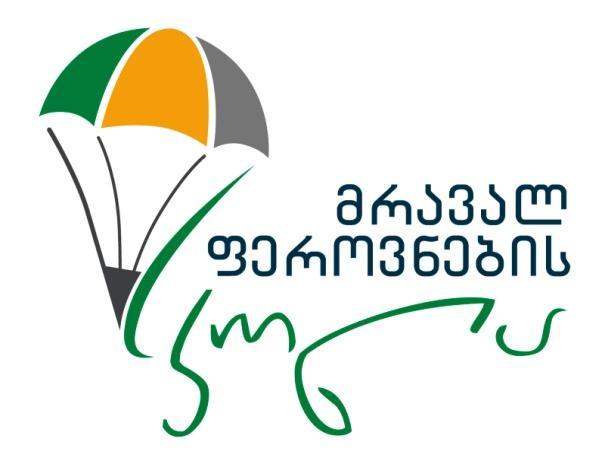  მრავალფეროვნების სკოლა 2019
ორგანიზაცია ირის ჯგუფი - მრავალფეროვნების მართვაელექტრონულად შევსებული განაცხადი გამოგვიგზავნეთ ელ. ფოსტაზე: applications@diversityschool.net  განაცხადის შემოტანის ბოლო ვადაა 2019 წლის 10 მაისი.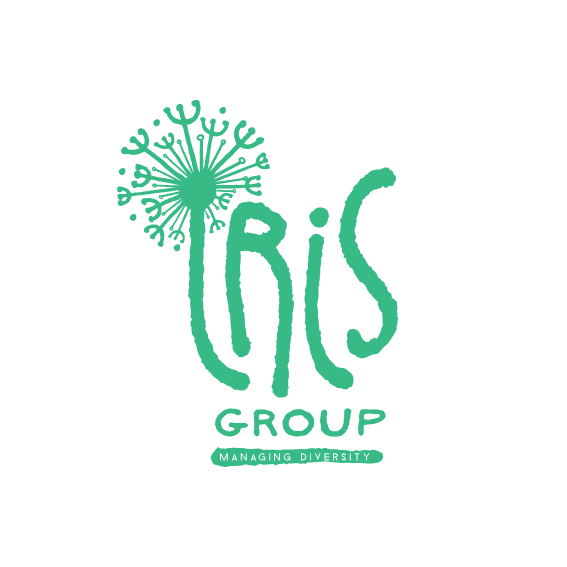 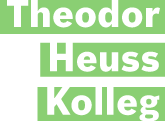 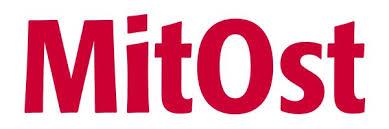 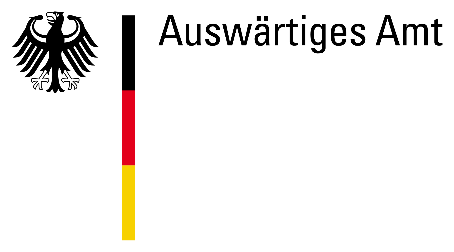 მოცემული აპლიკაცია არის განაცხადის ფორმა პროგრამა მრავალფეროვნების სკოლაში მონაწილეობის მისაღებად. პროგრამას ახორციელებს ორგანიზაცია ირის ჯგუფი - მრავალფეროვნების მართვა. გთხოვთ, ყველა აუცილებელი ველი (აღნიშნულია*) შეავსოთ ყურადღებით. მოცემული აპლიკაცია არის განაცხადის ფორმა პროგრამა მრავალფეროვნების სკოლაში მონაწილეობის მისაღებად. პროგრამას ახორციელებს ორგანიზაცია ირის ჯგუფი - მრავალფეროვნების მართვა. გთხოვთ, ყველა აუცილებელი ველი (აღნიშნულია*) შეავსოთ ყურადღებით. მოცემული აპლიკაცია არის განაცხადის ფორმა პროგრამა მრავალფეროვნების სკოლაში მონაწილეობის მისაღებად. პროგრამას ახორციელებს ორგანიზაცია ირის ჯგუფი - მრავალფეროვნების მართვა. გთხოვთ, ყველა აუცილებელი ველი (აღნიშნულია*) შეავსოთ ყურადღებით. მოცემული აპლიკაცია არის განაცხადის ფორმა პროგრამა მრავალფეროვნების სკოლაში მონაწილეობის მისაღებად. პროგრამას ახორციელებს ორგანიზაცია ირის ჯგუფი - მრავალფეროვნების მართვა. გთხოვთ, ყველა აუცილებელი ველი (აღნიშნულია*) შეავსოთ ყურადღებით. მოცემული აპლიკაცია არის განაცხადის ფორმა პროგრამა მრავალფეროვნების სკოლაში მონაწილეობის მისაღებად. პროგრამას ახორციელებს ორგანიზაცია ირის ჯგუფი - მრავალფეროვნების მართვა. გთხოვთ, ყველა აუცილებელი ველი (აღნიშნულია*) შეავსოთ ყურადღებით. პირადი ინფორმაცია პირადი ინფორმაცია პირადი ინფორმაცია პირადი ინფორმაცია პირადი ინფორმაცია *  გვარი*  სახელი* დაბადების თარიღი დღე/თვე/წელი * დაბადების ადგილი * სქესი მამრობითი/მდედრობითი  * საქმიანობის სფეროსკოლის მოსწავლე/უმაღლესი სასწავლებლის სტუდენტი/დასაქმებული/უმუშევარი/პრაქტიკანტი* ფაქტობრივი მისამართი  ქუჩა, სახლის ნომერი, ბინა*   საფოსტო  ინდექსი და ქალაქიტელეფონი ქვეყნისა და ქალაქის კოდით* მობილური ქვეყნისა და ქალაქის კოდით* ელექტრონული ფოსტა* პირველი მშობლიური ენაპირველი უცხო ენა მოსმენათავისუფლად/კარგად/ საშუალოდსაუბარითავისუფლად/კარგად/საშუალოდკითხვათავისუფლად/კარგად/საშუალოდწერათავისუფლად/კარგად/ საშუალოდპირველი უცხო ენა მეორე უცხო ენა მოსმენათავისუფლად/კარგად/ საშუალოდსაუბარითავისუფლად/კარგად /საშუალოდკითხვათავისუფლად/კარგად/საშუალოდწერათავისუფლად/კარგად/ საშუალოდმეორე უცხო ენა მესამე უცხო ენა მოსმენათავისუფლად/კარგად/ საშუალოდსაუბარითავისუფლად/კარგად/ საშუალოდკითხვათავისუფლად/კარგად/საშუალოდწერათავისუფლად/კარგად/ საშუალოდმესამე უცხო ენა განათლება განათლება განათლება უმაღლესი სასწავლებელიფაკულტეტი, ხარისხი, კურსი, მიმართულებადიპლომის აღების  თარიღი თვე/წელი დამატებითი კვალიფიკაცია (მაგ: ტრენინგები, სემინარები) დამატებითი კვალიფიკაცია (მაგ: ტრენინგები, სემინარები) დამატებითი კვალიფიკაცია (მაგ: ტრენინგები, სემინარები) ორგანიზაციატრენინგი/საგანიხანგრძლივობაპრაქტიკული გამოცდილება  (სამუშაო გამოცდილება, სტაჟირება)პრაქტიკული გამოცდილება  (სამუშაო გამოცდილება, სტაჟირება)პრაქტიკული გამოცდილება  (სამუშაო გამოცდილება, სტაჟირება)ორგანიზაციამოვალეობახანგრძლივობასამოქალაქო ჩართულობა (არასამთავრობო ორგანიზაციების წევრობა, მოხალისეობრივი საქმიანობა, მონაწილეობა პროექტებში და ა.შ.)სამოქალაქო ჩართულობა (არასამთავრობო ორგანიზაციების წევრობა, მოხალისეობრივი საქმიანობა, მონაწილეობა პროექტებში და ა.შ.)სამოქალაქო ჩართულობა (არასამთავრობო ორგანიზაციების წევრობა, მოხალისეობრივი საქმიანობა, მონაწილეობა პროექტებში და ა.შ.)ორგანიზაციასაქმიანობახანგრძლივობა* კონკრეტულად  რის შეცვლას  ისურვებდი  შენს თემში, სოფელში ან ქალაქში? შენი აზრით, რა ბარიერები არსებობს მის დასაძლევად? როგორ შეიძლება მიუდგე ამ პრობლემას, რა გზები და რესურსები არსებობს პრობლემის გადასაჭრელად? (მაქსიმუმ 300 სიტყვა)* რისი შესწავლა  ან რა უნარების განვითარება  გჭირდება იმისთვის,  რომ  მაქსიმალურად გამოავლინო საკუთარი შესაძლებლობები? (მაქსიმუმ 200 სიტყვა)* რას ელი პროგრამისგან თუ მისი მონაწილე გახდები?  (მაქსიმუმ 300 სიტყვა)* პირველ აპრილს, გაზაფხულის ერთ ჩვეულებრივ დილას, უჩვეულოდ ადრე მოგიწია გაღვიძება, რადგან დილაადრიან გქონდა საქმეები დაგეგმილი. სახლიდან მალევე გახვედი და აღმოაჩინე რომ თოვდა. თუმცა, პირველ აპრილს თოვლი ხომ ჩვეულებრივი ამბავია, ამიტომ ამისთვის არც მიგიქცევია ყურადღება. ფიფქებში სწრაფად მიაბიჯებდი და ათას რამეზე ფიქრობდი, რაც ასე ძალიან გჩვევია. ერთი სიტყვით, ყველაფერი ისე მიდიოდა, როგორც უნდა მომხდარიყო. მაგრამ თურმე, წინ საოცრება გელოდა - ქუჩაში შენკენ მოსეირნობდა შენი ორეული, შენი იდენტური ტყუპი. ბევრი იფიქრე თუ ცოტა, გადაწყვიტე, რომ უნდა გაგერკვია, რა ხდებოდა. მასთან საუბრის შემდეგ აღმოაჩინე, რომ მართლაც ტყუპები ყოფილხართ, თუმცა თქვენს შორის მსგავსება მხოლოდ გარეგნობა იყო, რადგან სხვა საერთო არ გაგაჩნდათ. მისი ინტერესები, მისი ერთი ჩვეულებრივი დღეც კი ძალიან განსხვავდებოდა შენგან. მიხვდი, რომ ის სრულიად სხვა გარემოში გაიზარდა, სხვა საზოგადოებაში, განსხვავებული წესებით...დაახასიათე შენი ტყუპისცალი. როგორია მისი ყოველდღიურობა? როგორ ფიქრობ, რატომ განსხვავდებით ორი სრულიად ერთნაირი ადამიანი, ასე ძალიან ერთმანეთისგან?სხვა კომენტარი:* როგორ შეიტყვე მრავალფეროვნების სკოლის შესახებ? (ვებ-გვერდი, ელექტრონული ფოსტა, Facebook, პირადი კომუნიკაცია, პროექტის საჯარო პრეზენტაცია, მედია საშუალება და ა.შ. გთხოვთ, მაქსიმალურად დააკონკრეტეთ)☐* ვადასტურებ, რომ ჩემ მიერ მოწოდებული ინფორმაცია სიმართლეს შეესაბამება.☐* ვადასტურებ, რომ შერჩევის შემთხვევაში დავესწრები პროგრამით გათვალისწინებულ სამივე სემინარს: ივნისში, აგვისტოსა და ნოემბერში და განვახორციელებ მოხალისეობრივ პროექტს.* პროექტში მონაწილეობის სიმბლური ღირებულებაა 20 ლარი, რომელიც „მრავალფეროვნების რეზიდენციის“ რეკონსტრუქციას მოხმარდება. მონაწილეობის საფასურს გადაიხდიან მხოლოდ შერჩეული მონაწილეები. გთხოვთ, მონიშნოთ შესაბამისი ველი:☐  საქმის კურსში ვარ და მზად ვარ, დავფარო მონაწილეობის საფასური.☐ საქმის კურსში ვარ, თუმცა არ შემიძლია დავფარო მონაწილეობის საფასური და ვითხოვ დაფინანსებას.